SLOVO C – VJEŽBANJE I PONAVLJANJEDOPUNJAVANJE  RIJEČI IMENUJ  SLIKE ,DOPIŠI SLOVO KOJE FALI U RIJEČI.                           L O V A __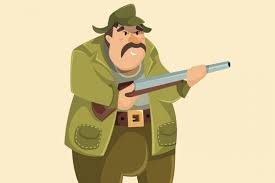                    __ V I J E T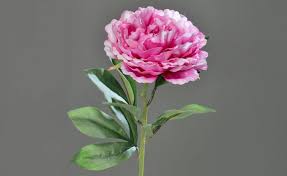                         L O N A __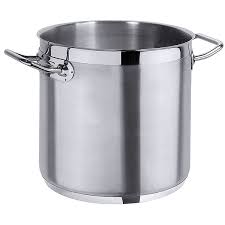                                 ____ R K V A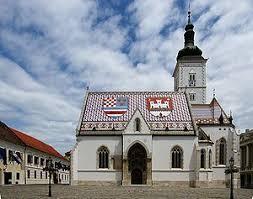 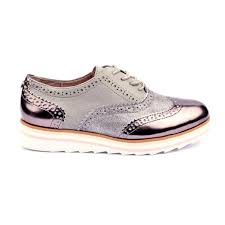 	           __ I P E L A                                 ___ I G L A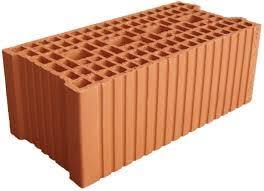                                __ R V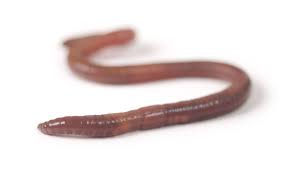 